ПОЛОЖЕНИЕ О  ВСЕРОССИЙСКОМ КОНКУРСЕ 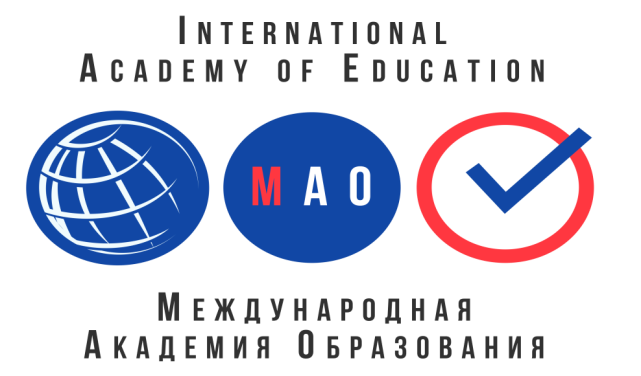 СРЕДИ ПЕДАГОГИЧЕСКИХ РАБОТНИКОВ «АКАДЕМИЯ МАСТЕРСТВА»УтверждаюГенеральный директор «Международная академия  образования»Гюмюшлю М.А.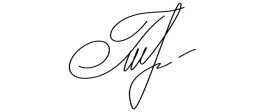 Организатором конкурса выступает МЕЖДУНАРОДНАЯ АКАДЕМИЯ ОБРАЗОВАНИЯ (INTERNATIONAL ACADEMY OF EDUCATION)Лицензия на образовательную деятельность № Л035-01298-77/00640662Свидетельство о регистрации СМИ: серия   №  СРОК ПОЛУЧЕНИЯ ДИПЛОМА: конкурс проводится бессрочно, дипломы отправляются в течение 2 рабочих дней после получения вашей работы.ЦЕЛИ КОНКУРСА:повышения профессионального мастерства педагогов, активизация их профессиональной  деятельностиУЧАСТНИКИ КОНКУРСА: Принять участие в Конкурсе могут педагогические работники любых образовательных учреждений:педагоги дошкольных образовательных учреждений (воспитатели, педагоги-психологи, педагоги-логопеды, учителя-дефектологи и др.);педагоги общеобразовательных учреждений (школ, гимназий, лицеев и др.);педагоги учреждений средне – специального и высшего образования (училищ, техникумов, колледжей, высших учебных заведений);педагоги коррекционных учреждений;педагоги учреждений дополнительного образования;студенты СУЗов, ВУЗов.Участие может быть индивидуальным или совместным.ТРЕБОВАНИЯ К КОНКУРСНЫМ РАБОТАМ:Предметом конкурса являются:разработка  конспекта урока или занятия,разработка методического мероприятия (педсовет, деловая игра, метод.час и дт),разработка внеклассного мероприятия, праздника,презентация к уроку, занятию,разработка программы, планирования и тд.Тематика материалов не ограничивается.Особые требования к формату, форме, шрифту, оформлению,  объему работы не предъявляются. Участник конкурса оформляет работу по своему усмотрению.На титульном листе работы необходимо указать образовательное учреждение, название работы и  ФИО педагога. НАГРАЖДЕНИЕ  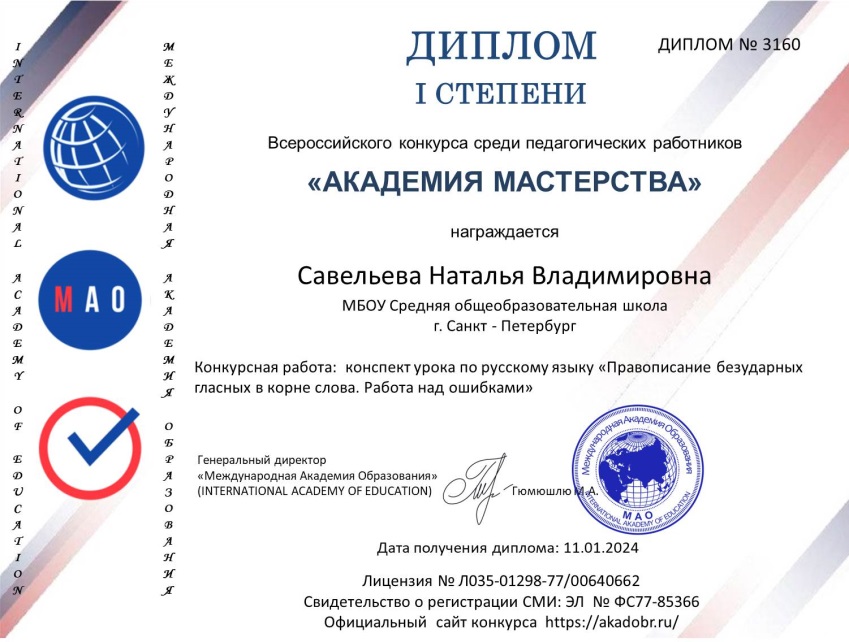 По итогам конкурса жюри определяются победители и призёры, все участники получают дипломы 1,2 или 3 степени. Квота на число призовых мест не устанавливается.Все дипломы имеют номер и могут использоваться для аттестацииРассылка дипломов осуществляется в электронном виде на адрес электронной почты, указанный в заявке на участие в конкурсе, в течение 2 рабочих дней после получения вашей работы. Если через 2 рабочих дня после отправки конкурсных материалов диплом не пришел к вам на почту, проверьте папку спам и напишите нам письмо с указанием ФИО участника. ПОРЯДОК УЧАСТИЯ В КОНКУРСЕДля участия в конкурсе необходимо направить на электронную почту ak.obr@yandex.ru: Заявку на участие в конкурсе.Материалы конкурсаКопию квитанции об оплате. Орг взнос за участие в конкурсе  200 рублей (участник производит оплату безналичным перечислением в российских рублях на счет или на карту). Если работа выполнена в соавторстве, то оплата производится за каждого автора, и каждый педагог получает индивидуальный диплом.Оплата  производится в день отправки  материалов.Для подписчиков сообщества в контакте https://vk.com/int_academy_edu  орг.взнос за участие в конкурсе 180 рублей. (подробности на странице   https://vk.com/int_academy_edu )Материалы принимаются  в электронном варианте по электронной почте ak.obr@yandex.ru  с пометкой  «АКАДЕМИЯ МАСТЕРСТВА» (тема письма)Заявка  участника направляется в электронном виде вместе с материалами и копией квитанции об оплате организационного взноса по электронной почте ak.obr@yandex.ru Официальный  сайт конкурса https://akadobr.ru/ Сообщество в контакте https://vk.com/int_academy_edu Платежные реквизиты для оплаты организационного взноса:Оплата  производится в день отправки  материалов.Получатель платежа: ИП Гюмюшлю Мария АлександровнаИНН/ КПП 595700140677Расчетный счет № 4080 2810 7000 0404 8701Банк: АО «ТИНЬКОФФ БАНК»  БИК: 044525974Корреспондентский счет: 3010 1810 1452 5000 0974  Назначение платежа: «АКАДЕМИЯ МАСТЕРСТВА»Также оплату можно произвести на карту банка на карту Тинькофф 2200 7001 7052 3673на карту Альфа банк 2200 1509 8927 3187на карту Сбербанка 4276 4900 1859 6249В назначении платежа  указать  «АКАДЕМИЯ МАСТЕРСТВА»Заявка участника  Всероссийского  конкурса  профессионального мастерства «АКАДЕМИЯ МАСТЕРСТВА»Заявка заполняется в формате WORD, сканированные заявки не принимаютсяВНИМАНИЕ! Все данные из заявки копируются в ваш диплом, заполняйте заявку правильноИсправление ошибок в дипломах 70 рублей Заполняя заявку, вы даете согласие на обработку персональных данныхЗаявка участника  Всероссийского  конкурса  профессионального мастерства «АКАДЕМИЯ МАСТЕРСТВА»Заявка заполняется в формате WORD, сканированные заявки не принимаютсяВНИМАНИЕ! Все данные из заявки копируются в ваш диплом, заполняйте заявку правильноИсправление ошибок в дипломах 70 рублей Заполняя заявку, вы даете согласие на обработку персональных данныхФамилия, имя, отчество участникаНаименование Вашей организации, город (населенный пункт)Название конкурсной работыЭлектронный адрес для отправки дипломаТелефон мобильныйКвитанция

Кассир